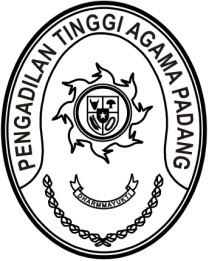 MAHKAMAH AGUNG REPUBLIK INDONESIADIREKTORAT JENDERAL BADAN PERADILAN AGAMAPENGADILAN TINGGI AGAMA PADANGJalan By Pass KM 24, Batipuh Panjang, Koto TangahKota Padang, Sumatera Barat 25171 www.pta-padang.go.id, admin@pta-padang.go.idSURAT TUGASNomor :           / PTA.W3-A/DL1.10/II/2024Menimbang 	:   a.	bahwa Pusat Pendidikan dan Pelatihan Manajemen dan Kepemimpinan Mahkamah Agung RI akan melaksanakan koordinasi penyelenggaraan kegiatan Pelatihan Dasar (LATSAR) Pegawai Negeri Sipil (CPNS) Tahun 2024 Pada Pusdiklat Manajemen dan Kepemimpinan Badan Strategi Kebijakan dan Pendidikan dan Pelatihan Hukum dan Peradilan Tahun Anggaran 2024 dengan Balai Diklat Kegamaan;	    b.	bahwa guna mendukung kelancaran pelaksanaan tugas tersebut dipandang perlu menugaskan Aparatur pada Pengadilan Tinggi Agama sebagai Pendamping;Dasar	:    1.	Surat Tugas Kepala Pusat Pendidikan dan Pelatihan Manajemen dan Kepemimpinan Mahkamah Agung RI Nomor 108/Bld.4/ST.DL1.3/III/2024 tanggal 22 Maret 2024		 2. 	Daftar Isian Pelaksanaan Anggaran Pengadilan Tinggi Agama Padang Nomor SP DIPA-005.01.2.401900/2024 tanggal 
24 November 2023;MENUGASKANKepada         	: 	Zamharir Saleh, A.Md.T., PPNPN, Pengadilan Tinggi Agama Padang;Untuk	: 	Mendampingi tim dari Pusat Pendidikan dan Pelatihan Manajemen dan Kepemimpinan Mahkamah Agung RI pada tanggal 28 s.d. 29 Maret 2024 ke Bukittinggi;		Segala biaya yang timbul untuk pelaksanaan tugas ini dibebankan pada DIPA Pengadilan Tinggi Agama Padang Tahun Anggaran 2024;		Surat tugas ini dibuat untuk dipergunakan sebagaimana mestinya.    Padang, 28 Maret 2024	KetuaAbd. Hamid Pulungan